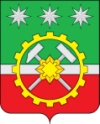 В соответствии с приказом министерства образования и науки Амурской области от 14.09.2018 № 1060 «Об организации проведения муниципального этапа всероссийской олимпиады школьников по общеобразовательным предметам в 2018/19 учебном году» приказываю: 1. Провести  с  02 ноября по  24 ноября 2018 года муниципальный этап всероссийской олимпиады школьников по общеобразовательным предметам (далее - олимпиада) для обучающихся 7–11 классов общеобразовательных учреждений по следующим предметам: астрономия, математика, физика, химия, биология, география, экономика, информатика и ИКТ, русский язык, литература, история, обществознание,  английский язык, немецкий язык, технология, физическая культура, основы безопасности жизнедеятельности, искусство (МХК), право. 2. Утвердить: 2.1.Состав оргкомитета по проведению муниципального этапа (приложение № 1).2.2.Состав предметного жюри  муниципального этапа (приложение № 2).2.3. График проведения муниципального этапа олимпиады (приложение № 3).3.Управлению образования администрации города Шимановска (Седышева В.Ф., Бурлакова А.О.):3.1. Организовать работу по тиражированию олимпиадных заданий.3.2. Обеспечить конфиденциальность и информационную безопасность при тиражировании олимпиадных заданий. 4. Управлению образования администрации города Шимановска (Седышева В.Ф.):4.1.Провести обучающий семинар для председателей предметных жюри по организации проверки олимпиадных работ  в срок до 01.11.2018 года.3.4.Представить аналитический отчет по итогам проведения муниципального этапа всероссийской олимпиады школьников в министерство образования и науки Амурской области в срок до 21.12.2018 года.3.5. Издать приказ по итогам муниципального этапа олимпиады, провести награждение победителей и призеров, педагогов, подготовивших их.4. Руководителям общеобразовательных организаций МОАУ СОШ №1,2,3,4 (Афанасьева Г.П., Бусавикова Л.И., Лазука В.В., Сорокина Л.В.):4.1. Обеспечить участие победителей и призеров школьного этапа в муниципальном этапе всероссийской олимпиады школьников (не более 3-х участников от параллели). 4.3. Обеспечить организованное проведение муниципального этапа всероссийской олимпиады школьников на базе общеобразовательных организаций.4.4. Назначить из числа педагогических работников организаторов в аудитории для проведения олимпиады (по согласованию) в срок до 26.10.2018. 4.5. Обеспечить работу медицинского кабинета в период проведения олимпиады в целях оказания медицинской помощи участникам олимпиады. 4.6. Предоставить работникам, задействованным в проведении олимпиады, оплачиваемые дни отпуска за превышение  объема рабочего времени.4.7. Возложить ответственность за жизнь и здоровье обучающихся в период проведения муниципального этапа олимпиады на руководителей общеобразовательных организаций, на базе которых проводится олимпиада, и работников общеобразовательных организаций, сопровождающих участников олимпиады.4.8. Обеспечить участие общественных наблюдателей при проведении школьного и муниципального этапов олимпиады.5. Контроль за исполнением настоящего приказа возложить на главного специалиста Управления  образования  администрации города Шимановска В.Ф. Седышеву.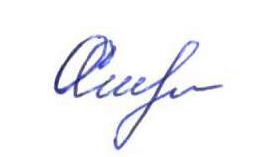 В.Ф.Седышева 2 05 3                                                                                                      Приложение №1к приказу Управления образованияот 10.10.2018 №323СОСТАВоргкомитета муниципального этапа олимпиадыГуркова В.А., председатель оргкомитета, заместитель начальника Управления образования;Седышева В.Ф., заместитель председателя оргкомитета, главный специалист Управления образования;Бурлакова А.О., ведущий специалист Управления образования.Приложение №2к приказу Управления образованияот 10.10.2018  № 323СОСТАВпредметного жюриАстрономияРыжакова В.В. - председатель, учитель физики МОАУ СОШ № 1Долудина Е.А., учитель МОАУ СОШ №2Тараненко Л.В., учитель МОАУ СОШ № 3 Ефименко С.Д., учитель МОЛАУ СОШ №4МатематикаБондарчук И.В. - председатель, учитель математики МОАУ СОШ № 4   Гладкова А.В.,  учитель МОАУ СОШ №13.  Жалнировская Т.В., учитель МОАУ СОШ № 1    4.  Бодрова Н.М., учитель МОАУ СОШ № 25.  Литаврина О.Ю., учитель МОАУ СОШ № 3       Физика1. Рыжакова В.В. - председатель, учитель физики МОАУ СОШ № 12. Долудина Е.А., учитель МОАУ СОШ №23. Тараненко Л.В., учитель МОАУ СОШ № 3 4. Подсосова Т.А, учитель МОАУ СОШ №4Биология Брыкова С.А., - председатель, учитель биологии МОАУ СОШ № 1Липина Е.Ю., учитель МОАУ СОШ № 2Гладышева О.В., учитель МОАУ СОШ № 3Сахаренко С.Е., учитель МОАУ СОШ №4Химия	Марченко Д.В. -  председатель, учитель химии МОАУ СОШ № 32. Еремина Т.Л., учитель МОАУ СОШ № 13. Кычакова Н.П., учитель МОАУ СОШ № 2 4. Киселева Л.Т., учитель МОАУ СОШ № 4ЭкономикаЕлисафенко С.И. - председатель, учитель экономики МОАУ СОШ № 2Елистратова Е.А., учитель МОАУ СОШ № 1Эпова Т.К., учитель МОАУ СОШ № 3Ханайкина И.В., учитель МОАУ СОШ №4Основы безопасности жизнедеятельности Власов О.Е. - председатель, преподаватель-организатор  ОБЖ МОАУ СОШ № 4Даутов А.А., преподаватель-организатор  ОБЖ МОАУ СОШ № 2Эпов В.П., преподаватель-организатор  ОБЖ МОАУ СОШ № 3Обществознание1. Шульга Е.В. - председатель, учитель истории и обществознания МОАУ СОШ №22. Кондрашина Е.Ю., учитель МОАУ СОШ № 13. Михеева О.Н., учитель МОАУ СОШ № 14. Эпова Т.К., учитель МОАУ СОШ № 35. Малышева Н.С., учитель МОАУ СОШ № 46.  Седышев Б.А., учитель МОАУ СОШ №4История1. Кондрашина Е.Ю. - председатель, учитель истории и обществознания МОАУ СОШ №12. Михеева О.Н., учитель МОАУ СОШ № 13. Шелепова С.А., учитель МОАУ СОШ №24. Козинцева Н.Е., учитель МОАУ СОШ № 35. Малышева Н.С., учитель МОАУ СОШ № 46.  Седышев Б.А., учитель МОАУ СОШ №4Право1. Шульга Е.В. - председатель, учитель истории и обществознания МОАУ СОШ №22. Кондрашина Е.Ю., учитель МОАУ СОШ № 13. Михеева О.Н., учитель МОАУ СОШ № 14. Эпова Т.К., учитель МОАУ СОШ № 35.  Седышев Б.А., учитель МОАУ СОШ №4Русский язык1. Ячменева Т.С. - председатель, учитель русского языка и литературы МОАУ СОШ №12. Черникова Е.В., учитель МОАУ СОШ № 1  3. Семёнова В.Г., учитель МОАУ СОШ № 24. Грачева И.Н., учитель МОАУ СОШ №35. Сиротова Н.В., учитель МОАУ СОШ № 36. Араджиони О.И., учитель МОАУ СОШ № 47. Бивзюк Е.Б., учитель МОАУ СОШ №4Литература1. Динькевич Т.Н. - председатель, учитель русского языка и литературы МОАУ СОШ №32. Козлова О.А., учитель МОАУ СОШ №13. Ячменева Т.С., учитель МОАУ СОШ №14. Налётова Н.М., учитель МОАУ СОШ № 25. Араджиони О.И., учитель МОАУ СОШ № 46. Бивзюк Е.Б., учитель МОАУ СОШ № 4География1. Ходырева Г.В. - председатель, учитель географии МОАУ  СОШ № 32. Лебедок В.А., учитель МОАУ СОШ № 13.Елисафенко С.И., учитель МОАУ СОШ № 24. Ханайкина И.В., учитель МОАУ СОШ № 4Информатика и ИКТ1. Сидоренко Е.В. -  председатель, учитель информатики и ИКТ МОАУ СОШ № 42. Захарова Е.В., учитель МОАУ СОШ №13. Корчма Е.Н., учитель МОАУ СОШ №24. Марченко Д.В., учитель МОАУ СОШ № 3Английский язык1. Дурицына Т.Н. - председатель, учитель английского языка МОАУ СОШ № 42. Мордовская Н.Г., учитель МОАУ СОШ №13. Цын Н.В., учитель МОАУ СОШ № 14. Дыбова В.В., учитель МОАУ СОШ №25. Шаульская В.Ю., учитель МОАУ  СОШ № 3Немецкий язык1. Горюнова С.А - председатель, учитель немецкого языка МОАУ СОШ № 42. Арзамасова И.В., учитель МОАУ СОШ № 13. Смирнова Н.Н., учитель МОАУ СОШ № 2Искусство (МХК)1. Алексеева О.С. - председатель, учитель ИЗО МОАУ СОШ №22. Никонова О.С., учитель МОАУ СОШ №13. Якупова О.В., учитель МОАУ СОШ №3Физическая культура1. Попова Л.А.- председатель, учитель физической культуры МОАУ СОШ №12. Уварова Е.М., учитель МОАУ СОШ №23. Кожанова И.Г., учитель МОАУ СОШ №34. Зуев А.А., учитель МОАУ СОШ №4Технология (юноши и девушки)1.Юренкова Л.Е. - председатель, учитель технологии МОАУ СОШ №22. Юрченко Е.П., учитель МОАУ СОШ №13. Ермоленко Е.В., учитель МОАУ СОШ №34. Егорова Л.В., учитель МОАУ СОШ №45. Ламзин А.П., учитель МОАУ СОШ №4Приложение № 3 к приказу Управления образования от 10.10.2018 № 323ГРАФИК проведения муниципального этапа всероссийской олимпиады школьников в 2018/2019 учебном годуОлимпиадные задания проверяются в день проведения с 14:15 часов по предметам:  астрономия, география, химия. Управление образования администрации города ШимановскаП Р И К А ЗУправление образования администрации города ШимановскаП Р И К А ЗУправление образования администрации города ШимановскаП Р И К А ЗУправление образования администрации города ШимановскаП Р И К А ЗУправление образования администрации города ШимановскаП Р И К А ЗУправление образования администрации города ШимановскаП Р И К А З10.10.2018№№323Об организации проведения муниципального этапа всероссийской олимпиады школьников по обще-образовательным предметам в  2018/2019 учебном годуОб организации проведения муниципального этапа всероссийской олимпиады школьников по обще-образовательным предметам в  2018/2019 учебном годуОб организации проведения муниципального этапа всероссийской олимпиады школьников по обще-образовательным предметам в  2018/2019 учебном годуНачальникС.А. Останина№п/пНаименование предметаДата проведенияВремя и место проведенияАстрономия 02 ноября (пятн)9:00 ЦДТИскусство (МХК) 03 ноября (суб)9:00МОАУ СОШ №3Экономика03 ноября (суб)9:00МОАУ СОШ №3Право06 ноября (вт)13:00 МОАУ СОШ №1Русский язык 07 ноября (ср)13:00 МОАУ СОШ №1География 08 ноября (четв)9:00 ЦДТМатематика09 ноября(пятн)13:00 МОАУ СОШ №1История10 ноября (суб)9:00МОАУ СОШ №4Английский язык 12 ноября (пон)13:00МОАУ СОШ №2Обществознание 13 ноября (вт)13:00МОАУ СОШ №3Химия 14 ноября (ср)9:00 ЦДТЛитература15 ноября (четв)13:00МОАУ СОШ №2Физика 16 ноября (пятн)13:00МОАУ СОШ №2Биология 19 ноября (пон)13:00МОАУ СОШ №3Физическая культура 20 ноября (вт)13:00МОАУ СОШ №4Немецкий язык 21 ноября (ср)13:00МОАУ СОШ №2Основы безопасности жизнедеятельности 22 ноября (четв)13:00МОАУ СОШ №3Технология (юноши) 23 ноября  (пятн)13:00МОАУ СОШ №4Технология (девушки) 23 ноября (пятн)13:00МОАУ СОШ №4Информатика и ИКТ24 ноября (суб)9:00МОАУ СОШ №1